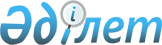 Об организации социальных рабочих мест на 2012 год
					
			Утративший силу
			
			
		
					Постановление Таразского городского акимата от 23 января 2012 года № 38. Зарегистрировано Управлением юстиции города Тараз Жамбылской области 15 февраля 2012 года за номером 6-1-144. Утратило силу постановлением акимата города Тараз Жамбылской области от 28 мая 2012 года № 389      Утратило силу постановлением акимата города Тараз Жамбылской области от 28 мая 2012 года № 389

      В соответствии с подпунктом 5-4) статьи 7 Закона Республики Казахстан от 23 января 2001 года «О занятости населения» и в соответствии с пунктом-6 «Правил организации и финансирования социальных рабочих мест» утвержденного Постановление Правительства Республики Казахстан от 19 июня 2001 года № 836 «О мерах по реализации Закона Республики Казахстан от 23 января 2001 года «О занятости населения» в целях организации социальных рабочих мест акимат акимат города Тараза ПОСТАНОВЛЯЕТ:



      1. Утвердить согласно приложения перечень работодателей, где будут организованы социальные рабочие места на 2012 год.



      2. Контроль за исполнением данного постановления возложить на заместителя акима города Тараза Сапаралиева Жаксылыка Мырзабековича.



      3. Настоящее постановление вступает в силу со дня государственной регистрации в органах юстиции, вводится в действие по истечении десяти календарных дней после дня его первого официального опубликования и распространяется на отношения, возникшие с 4 января 2012 года.

      

      Аким города                                Б.Орынбеков

Приложение

к постановлению акимата

города Тараза № 38

23.01.2012 года Перечень работодателей, где будут организованы социальные рабочие места на 2012 годпродолжение таблицы:
					© 2012. РГП на ПХВ «Институт законодательства и правовой информации Республики Казахстан» Министерства юстиции Республики Казахстан
				п/нНаименование работодателяПрофессия (должность)Количество организуемых социальных рабочих мест

(чел)Размер месячной заработной платы

(тенге)1.Товарищество с ограниченной ответственностью «Энерджи-Тараз»сборщики10400002.Товарищество с ограниченной ответственностью «Мир CDMA Interlink»помощник (уборщик)1400003.Индивидуальный предприниматель «Ән-Нұр-Фат»закройщик1400003.Индивидуальный предприниматель «Ән-Нұр-Фат»швея5400003.Индивидуальный предприниматель «Ән-Нұр-Фат»психолог-практик2400004.«Дана-Дель» Индивидуальный предприниматель Тоқтыбаевашвея3400004.«Дана-Дель» Индивидуальный предприниматель Тоқтыбаевазакройщик1400004.«Дана-Дель» Индивидуальный предприниматель Тоқтыбаевабухгалтер1400004.«Дана-Дель» Индивидуальный предприниматель Тоқтыбаеваручница2400005.Индивидуальный предприниматель «Толендиева»бухгалтер1400005.Индивидуальный предприниматель «Толендиева»мебельщик4400005.Индивидуальный предприниматель «Толендиева»сварщик1400005.Индивидуальный предприниматель «Толендиева»швея2400005.Индивидуальный предприниматель «Толендиева»мастер компьютерной диагностики (авто)1400006.Товарищество с ограниченной ответственностью «Фабрика Пош-Тараз»разнорабочие50400007.Областная газета «РамЕРС»менеджер2400007.Областная газета «РамЕРС»Бухгалтер2400007.Областная газета «РамЕРС»Программист2400008.Государственное коммунальное казенное предприятие «Городской дом культуры»Бухгалтер1348788.Государственное коммунальное казенное предприятие «Городской дом культуры»Рук.кружка1348788.Государственное коммунальное казенное предприятие «Городской дом культуры»Дворник2348788.Государственное коммунальное казенное предприятие «Городской дом культуры»Раб.сцены1348789.Потребительский кооператив собственников квартир «Ынтымақ»сварщик1348789.Потребительский кооператив собственников квартир «Ынтымақ»слесарь-сантехник3348789.Потребительский кооператив собственников квартир «Ынтымақ»дворник4348789.Потребительский кооператив собственников квартир «Ынтымақ»менеджер по кондоминимум23487810.Потребительский кооператив собственников квартир «Алатау-3»дворник13487810.Потребительский кооператив собственников квартир «Алатау-3»слесарь13487810.Потребительский кооператив собственников квартир «Алатау-3»сварщик13487811.Потребительский кооператив собственников квартир «Аса»слесарь-сантехник33487811.Потребительский кооператив собственников квартир «Аса»дворник23487811.Потребительский кооператив собственников квартир «Аса»сварщик13487812.Кооператив собственников квартир «Фаина-2006»слесарь-сантехник33487812.Кооператив собственников квартир «Фаина-2006»дворник43487812.Кооператив собственников квартир «Фаина-2006»штукатур-маляр23487813.Кооператив собственников квартир «Толқын-Тараз»дворник43487813.Кооператив собственников квартир «Толқын-Тараз»слесарь-сантехник23487813.Кооператив собственников квартир «Толқын-Тараз»сварщик23487813.Кооператив собственников квартир «Толқын-Тараз»бухгалтер13487813.Кооператив собственников квартир «Толқын-Тараз»кассир13487813.Кооператив собственников квартир «Толқын-Тараз»штукатур23487813.Кооператив собственников квартир «Толқын-Тараз»маляр23487814.Потребительский кооператив собственников квартир «Алатау-1»бухгалтер13487814.Потребительский кооператив собственников квартир «Алатау-1»разнорабочий13487814.Потребительский кооператив собственников квартир «Алатау-1»электросварщик13487815.Потребительский кооператив собственников квартир «Эльбрус»слесарь-сантехник13487815.Потребительский кооператив собственников квартир «Эльбрус»газоэлектрсварщик13487815.Потребительский кооператив собственников квартир «Эльбрус»дворник33487815.Потребительский кооператив собственников квартир «Эльбрус»электрик13487816.Потребительский кооператив собственников квартир «Байланыс»дворник43487816.Потребительский кооператив собственников квартир «Байланыс»электрик23487816.Потребительский кооператив собственников квартир «Байланыс»сварщик13487816.Потребительский кооператив собственников квартир «Байланыс»слесарь-сантехник33487817.Кооператив собственников квартир «Қайрат»обучение технологии13487817.Кооператив собственников квартир «Қайрат»газосварщик13487817.Кооператив собственников квартир «Қайрат»штукатур-маляр13487817.Кооператив собственников квартир «Қайрат»слесарь33487817.Кооператив собственников квартир «Қайрат»дворник33487818.Кооператив собственников квартир «Даму»слесарь-сантехник33487818.Кооператив собственников квартир «Даму»электрик13487818.Кооператив собственников квартир «Даму»сварщик13487818.Кооператив собственников квартир «Даму»дворник43487818.Кооператив собственников квартир «Даму»плотник13487818.Кооператив собственников квартир «Даму»штукатур-маляр134878ИТОГОИТОГО177п/нНаименование работодателяПродолжительсть работы в месяцахРазмер месячной заработной платы, финансируемой из средств республиканского бюджета (тенге)Размер месячной заработной платы, финансируемой из средств республиканского бюджета (тенге)Размер месячной заработной платы, финансируемой из средств республиканского бюджета (тенге)п/нНаименование работодателяПродолжительсть работы в месяцахпервые 6 месяцев 50% (от СЗП)вторые3 месяца 30% (от СЗП)Третьи 3 месяца 15% (от СЗП)1.Товарищество с ограниченной ответственностью «Энерджи-Тараз»12200001200060002.Товарищество с ограниченной ответственностью «Мир CDMA Interlink»12200001200060003.Индивидуальный предприниматель «Ән-Нұр-Фат»12200001200060003.Индивидуальный предприниматель «Ән-Нұр-Фат»12200001200060003.Индивидуальный предприниматель «Ән-Нұр-Фат»12200001200060004.«Дана-Дель» Индивидуальный предприниматель Тоқтыбаева12200001200060004.«Дана-Дель» Индивидуальный предприниматель Тоқтыбаева12200001200060004.«Дана-Дель» Индивидуальный предприниматель Тоқтыбаева12200001200060004.«Дана-Дель» Индивидуальный предприниматель Тоқтыбаева12200001200060005.Индивидуальный предприниматель «Толендиева»12200001200060005.Индивидуальный предприниматель «Толендиева»12200001200060005.Индивидуальный предприниматель «Толендиева»12200001200060005.Индивидуальный предприниматель «Толендиева»12200001200060005.Индивидуальный предприниматель «Толендиева»12200001200060006.Товарищество с ограниченной ответственностью «Фабрика Пош-Тараз»12200001200060007.Областная газета «РамЕРС»12200001200060007.Областная газета «РамЕРС»12200001200060007.Областная газета «РамЕРС»12200001200060008.Государственное коммунальное казенное предприятие «Городской дом культуры»12174391046352328.Государственное коммунальное казенное предприятие «Городской дом культуры»12174391046352328.Государственное коммунальное казенное предприятие «Городской дом культуры»12174391046352328.Государственное коммунальное казенное предприятие «Городской дом культуры»12174391046352329.Потребительский кооператив собственников квартир «Ынтымақ»12174391046352329.Потребительский кооператив собственников квартир «Ынтымақ»12174391046352329.Потребительский кооператив собственников квартир «Ынтымақ»12174391046352329.Потребительский кооператив собственников квартир «Ынтымақ»121743910463523210.Потребительский кооператив собственников квартир «Алатау-3»121743910463523210.Потребительский кооператив собственников квартир «Алатау-3»121743910463523210.Потребительский кооператив собственников квартир «Алатау-3»121743910463523211.Потребительский кооператив собственников квартир «Аса»121743910463523211.Потребительский кооператив собственников квартир «Аса»121743910463523211.Потребительский кооператив собственников квартир «Аса»121743910463523212.Кооператив собственников квартир «Фаина-2006»121743910463523212.Кооператив собственников квартир «Фаина-2006»121743910463523212.Кооператив собственников квартир «Фаина-2006»121743910463523213.Кооператив собственников квартир «Толқын-Тараз»121743910463523213.Кооператив собственников квартир «Толқын-Тараз»121743910463523213.Кооператив собственников квартир «Толқын-Тараз»121743910463523213.Кооператив собственников квартир «Толқын-Тараз»121743910463523213.Кооператив собственников квартир «Толқын-Тараз»121743910463523213.Кооператив собственников квартир «Толқын-Тараз»121743910463523213.Кооператив собственников квартир «Толқын-Тараз»121743910463523214.Потребительский кооператив собственников квартир «Алатау-1»121743910463523214.Потребительский кооператив собственников квартир «Алатау-1»121743910463523214.Потребительский кооператив собственников квартир «Алатау-1»121743910463523215.Потребительский кооператив собственников квартир «Эльбрус»121743910463523215.Потребительский кооператив собственников квартир «Эльбрус»121743910463523215.Потребительский кооператив собственников квартир «Эльбрус»121743910463523215.Потребительский кооператив собственников квартир «Эльбрус»121743910463523216.Потребительский кооператив собственников квартир «Байланыс»121743910463523216.Потребительский кооператив собственников квартир «Байланыс»121743910463523216.Потребительский кооператив собственников квартир «Байланыс»121743910463523216.Потребительский кооператив собственников квартир «Байланыс»121743910463523217.Кооператив собственников квартир «Қайрат»121743910463523217.Кооператив собственников квартир «Қайрат»121743910463523217.Кооператив собственников квартир «Қайрат»121743910463523217.Кооператив собственников квартир «Қайрат»121743910463523217.Кооператив собственников квартир «Қайрат»121743910463523218.Кооператив собственников квартир «Даму»121743910463523218.Кооператив собственников квартир «Даму»121743910463523218.Кооператив собственников квартир «Даму»121743910463523218.Кооператив собственников квартир «Даму»121743910463523218.Кооператив собственников квартир «Даму»121743910463523218.Кооператив собственников квартир «Даму»121743910463523218.Кооператив собственников квартир «Даму»